Информация о заседании комиссии Думы Ханкайского муниципального округа по бюджету, налогам, финансам, экономике и земельным отношениям Дата проведения: 28.09.2020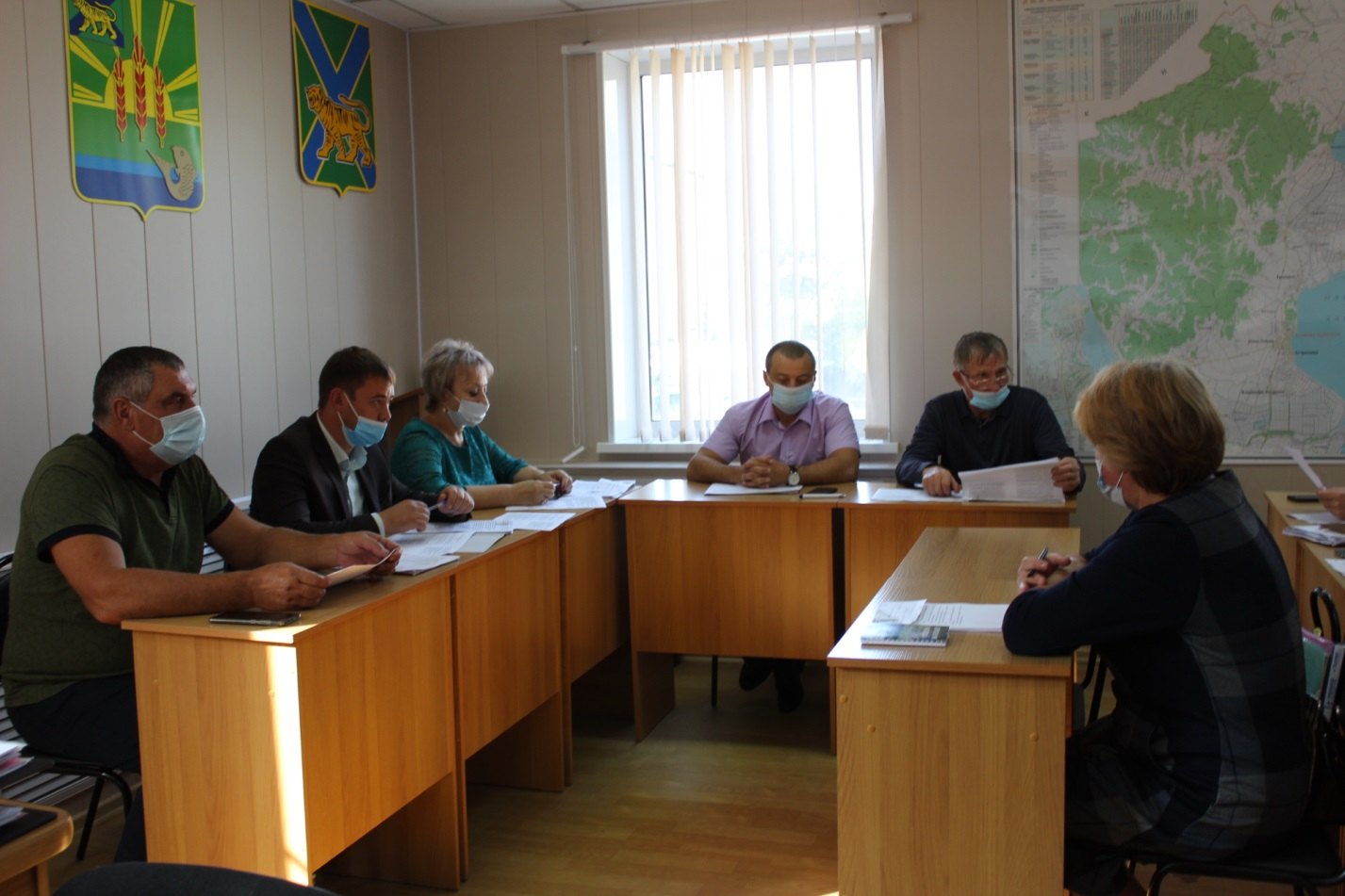 Время и место проведения: 10.00, Дума Ханкайского муниципального округа, ул. Октябрьская, 6.Состав комиссии по бюджету, налогам, финансам, экономике и земельным отношениям: Зайцев П.В., Колыпайло С.И., Брижатая О.А., Капитонов Ю.Е., Козырев В.М.Присутствовали депутаты: Зайцев П.В., Колыпайло С.И., Брижатая О.А., Капитонов Ю.Е., Козырев В.М.В работе комиссии приняли участие: Литовченко Е.Н. – председатель Думы Ханкайского муниципального округа; Голубцова О.М. – заместитель главы Администрации Ханкайского муниципального района, начальник финансового управления; Гурулев А.Н. – начальник управления народного образования Администрации Ханкайского муниципального района; Голиус О.А. – и.о. начальника управления делами Администрации Ханкайского муниципального района; Васильев А.А. – начальник отдела жизнеобеспечения Администрации Ханкайского муниципального района; Тищенко И.А. – начальник отдела градостроительства и земельных отношений Администрации Ханкайского муниципального района, Плохая Т.Е. – начальник отдела имущественных отношений Администрации Ханкайского муниципального района, Смирнова Т.К. - председатель контрольно-счетной платы Ханкайского муниципального района., Жмуренко Э.В. – председатель комиссии по социальной политике, защите прав граждан и охране окружающей среды Думы Ханкайского муниципального округа.Руководитель аппарата Думы 					     О.А. Мороз№ п/пНаименование вопросаРезультат рассмотренияО проекте постановления «О внесении изменений в муниципальную программу «Развитие систем жилищно-коммунальной инфраструктуры в Ханкайском муниципальном районе» на 2020-2024 годы», утвержденную постановлением Администрации Ханкайского муниципального района от 31.10.2019 № 919-па1.Согласиться с внесением изменений в муниципальную программу.2. Предложений и замечаний по данному проекту не имеется.3. Рекомендовать утвердить изменения в муниципальную программу.О проекте постановления «О внесении изменений в муниципальную программу «Развитие градостроительной и землеустроительной деятельности на территории Ханкайского муниципального района» на 2020-2024 годы», утвержденную постановлением Администрации Ханкайского муниципального района от 31.10.2019 № 928-па.1.Согласиться с внесением изменений в муниципальную программу.2. Предложений и замечаний по данному проекту не имеется.3. Рекомендовать утвердить изменения в муниципальную программу.О проекте постановления «О внесении изменений в муниципальную программу «Развитие образования в Ханкайском муниципальном районе» на 2020-2024 годы», утвержденную постановлением Администрации Ханкайского муниципального района от 31.10.2019 № 921-па.1.Согласиться с внесением изменений в муниципальную программу.2. Предложений и замечаний по данному проекту не имеется.3. Рекомендовать утвердить изменения в муниципальную программу.О проекте постановления «О внесении изменений в муниципальную программу «Развитие культуры и туризма в Ханкайском муниципальном районе» на 2020-2024 годы», утвержденную постановлением Администрации Ханкайского муниципального района от 31.10.2019 № 922-па.1.Согласиться с внесением изменений в муниципальную программу.2. Предложений и замечаний по данному проекту не имеется.3. Рекомендовать утвердить изменения в муниципальную программу.О проекте постановления «О внесении изменений в муниципальную программу «Развитие муниципальной службы в Ханкайском муниципальном районе» на 2020-2024 годы», утвержденную постановлением Администрации Ханкайского муниципального района от 31.10.2019 № 925-па.1.Согласиться с внесением изменений в муниципальную программу.2. Предложений и замечаний по данному проекту не имеется.3. Рекомендовать утвердить изменения в муниципальную программу.О проекте постановления «О внесении изменений в муниципальную программу «Управление муниципальным имуществом в Ханкайском муниципальном районе» на 2020-2024 годы», утвержденную постановлением Администрации Ханкайского муниципального района от 31.10.2019 №1.Согласиться с внесением изменений в муниципальную программу.2. Предложений и замечаний по данному проекту не имеется.3. Рекомендовать утвердить изменения в муниципальную программу.О внесении изменений в решение Думы Ханкайского муниципального района от 17.12.2019 № 539 «О бюджете Ханкайского муниципального района на 2020 год и плановый период 2021 и 2022 годов».1. Вынести данный проект решения на рассмотрение Думы Ханкайского муниципального округа.2. Рекомендовать Думе Ханкайского муниципального округа принять решение.3. Поручить Зайцеву П.В. – председательствующему на совместном заседании комиссий, выступить на заседании Думы с докладом по данному вопросу.О согласовании Перечня имущества, предлагаемого к безвозмездной передаче из муниципальной собственности Ханкайского муниципального района в государственную собственность Приморского края1. Вынести данный проект решения на рассмотрение Думы Ханкайского муниципального округа.2. Рекомендовать Думе Ханкайского муниципального округа принять решение.3. Поручить Зайцеву П.В. – председательствующему на совместном заседании комиссий, выступить на заседании Думы с докладом по данному вопросу.О плане работы комиссии по бюджету, финансам, налогам, экономике и земельным отношениям на 4 квартал 2020 года.1. Утвердить план комиссии на 4 квартал 2020 года.О плане работы Думы Ханкайского муниципального округа на IV квартал 2020 года.1. Вынести данный проект решения на рассмотрение Думы Ханкайского муниципального округа.2. Рекомендовать Думе Ханкайского муниципального округа принять решение.3. Поручить Зайцеву П.В. – председательствующему на совместном заседании комиссий, выступить на заседании Думы с докладом по данному вопросу.